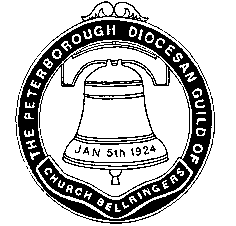 RISK ASSESSMENTSThis form is based on a Risk Assessment Form originally produced by Ecclesiastical Insurance as an example. The list of hazards is not exhaustive and not all items are relevant to every tower. Omit hazards not appropriate to your tower and add any other relevant hazards.The form is completed in brown for an imaginary tower to indicate the process.  General Risk Assessment FormDisclaimerThis report and advice is given in good faith and without reward. No liability can be accepted by the member or the Guild in respect of the contents of the report or advice. The report is given for the benefit of the Incumbent, Churchwardens and PCC and is not intended to be relied upon by third parties.Name of OrganisationAssessment Undertaken By:Peterborough Diocesan Guild of Church BellringersJosiah WellstruckAddressAddressSt Oswalds Church, Middle SomesuchSt Oswalds Church, Middle SomesuchPostcodePD29 3DGDateReview DateOctober 2017October 2018Area AssessedArea AssessedSt Oswald’s Church ringing chamber and belfry.St Oswald’s Church ringing chamber and belfry.Risk DetailsRisk DetailsRisk DetailsRisk DetailsRisk DetailsRisk DetailsRisk DetailsRisk DetailsRisk DetailsRisk DetailsRisk DetailsUnder ‘Additional Controls’ you should note the additional measures that are needed to reduce the risk to an acceptable level and record when they have been implemented.Under ‘Additional Controls’ you should note the additional measures that are needed to reduce the risk to an acceptable level and record when they have been implemented.Under ‘Additional Controls’ you should note the additional measures that are needed to reduce the risk to an acceptable level and record when they have been implemented.Under ‘Additional Controls’ you should note the additional measures that are needed to reduce the risk to an acceptable level and record when they have been implemented.Under ‘Additional Controls’ you should note the additional measures that are needed to reduce the risk to an acceptable level and record when they have been implemented.Under ‘Additional Controls’ you should note the additional measures that are needed to reduce the risk to an acceptable level and record when they have been implemented.Under ‘Additional Controls’ you should note the additional measures that are needed to reduce the risk to an acceptable level and record when they have been implemented.Under ‘Additional Controls’ you should note the additional measures that are needed to reduce the risk to an acceptable level and record when they have been implemented.Under ‘Additional Controls’ you should note the additional measures that are needed to reduce the risk to an acceptable level and record when they have been implemented.Under ‘Additional Controls’ you should note the additional measures that are needed to reduce the risk to an acceptable level and record when they have been implemented.Under ‘Additional Controls’ you should note the additional measures that are needed to reduce the risk to an acceptable level and record when they have been implemented.Hazards / risksExisting controlsExisting controlsLikeli-hood (L)Likeli-hood (L)Severity (S)Severity (S)Risk Rating 
(L x S)Risk Rating 
(L x S)Risk Rating 
(L x S)AdditionalControlsEntering the churchEntering the churchEntering the churchEntering the churchEntering the churchEntering the churchEntering the churchEntering the churchEntering the churchEntering the churchEntering the churchUnauthorised access112222Tower door kept locked, only authorised people have key / code.Finding light switches safelyRegular ringers aware of locationRegular ringers aware of locationRegular ringers aware of location111111Falling / slipping from ladder / steps to ringing roomHandholds in place and maintained.Handholds in place and maintained.Handholds in place and maintained.112222One on ladder at a time, no jostlingSlipping on spiral stairsCentral rope handhold in place.Central rope handhold in place.Central rope handhold in place.111111No jostling on stairEntering the ringing chamberEntering the ringing chamberEntering the ringing chamberEntering the ringing chamberEntering the ringing chamberEntering the ringing chamberEntering the ringing chamberEntering the ringing chamberEntering the ringing chamberEntering the ringing chamberEntering the ringing chamberLow doorway / awkward stepsHigh visibility sign and well litHigh visibility sign and well lit1111111Verbal warning by regular attenders to visitorsBells left upLocal band always ring the bells down or leave clear warning signLocal band always ring the bells down or leave clear warning sign1122222An authorised person always present with visiting ringers to ensure bells are rung down.Unauthorised access1122222Tower door kept locked, only authorised people have key / access code.In the ringing roomIn the ringing roomIn the ringing roomIn the ringing roomIn the ringing roomIn the ringing roomIn the ringing roomIn the ringing roomIn the ringing roomIn the ringing roomIn the ringing roomFireFire extinguisher fitted to wall and checked by PCC contractor. Post code clearly displayed  to guide fire service.Fire extinguisher fitted to wall and checked by PCC contractor. Post code clearly displayed  to guide fire service.1133333Telephone always in tower to phone 999. Emergency access is through …/ on to roof.Getting caught in moving ropesRingers trained to check from rope whether each bell is up or down.Ringers trained to check from rope whether each bell is up or down.1122222Visitors and non ringers given safety instructions upon entering the ringing chamber.Ropes breaking during ringing1111111Ropes checked regularly, mats on the floor to help prevent wear.Stay breaking or or slider breaking or dislodgedRingers trained to feel that the bell is held upright before letting go of rope.Ringers trained to feel that the bell is held upright before letting go of rope.1122222Ringers to be properly trained before they ring without assistance. Stays regularly checked.Power failureEmergency lighting installed and tested regularly.Emergency lighting installed and tested regularly.1111111Do not go upstairs if lights are out.Accessing the bell installationAccessing the bell installationAccessing the bell installationAccessing the bell installationAccessing the bell installationAccessing the bell installationAccessing the bell installationAccessing the bell installationAccessing the bell installationAccessing the bell installationAccessing the bell installationFalling / slipping from ladder / steps to bell chamberHandholds in place and maintained.Handholds in place and maintained.1122222One on ladder at a time, no jostlingSlipping on spiral stairRegular cleaning of accumulated debrisRegular cleaning of accumulated debris1122111Torch advised as being needed.Tripping in intermediate / clock roomRoom has natural light and electric light but uneven floorRoom has natural light and electric light but uneven floor1122222Warn of need for special careFalling through trap doorDoor always kept shut. But 18” below floor level. Strong enough to withstand accidental tread.Door always kept shut. But 18” below floor level. Strong enough to withstand accidental tread.1122222Slipping / falling from frame or on stairsNatural light and electric lighting provided.Natural light and electric lighting provided.1122222Only authorised people to work in the tower, second person aware of work in progress.Unbalanced by sudden striking of clockDisable striking mechanism beforehand.Disable striking mechanism beforehand.Or wear ear defenders.Bells left upLocal band always ring the bells down. If left up, warning notices displayed in ringing room and on stairsLocal band always ring the bells down. If left up, warning notices displayed in ringing room and on stairs1122222An authorised person always present with visiting ringers to ensure bells are rung down.Unauthorised access1122222Tower door kept locked, only authorised people have key.Being locked in tower Being locked in tower Being locked in tower Being locked in tower Being locked in tower Being locked in tower Being locked in tower Being locked in tower Being locked in tower Being locked in tower Being locked in tower Persons unknown lock external doorDo not leave key in / near lock. Snap padlock closed whilst inside.Do not leave key in / near lock. Snap padlock closed whilst inside.1111111Have phone availableLikelihoodLikelihoodSeveritySeveritySeveritySeveritySeveritySeveritySeverityRisk RatingRisk Rating1 = Low (seldom)1 = Low (seldom)1 = Low (minor cuts and bruises)1 = Low (minor cuts and bruises)1 = Low (minor cuts and bruises)1 = Low (minor cuts and bruises)1 = Low (minor cuts and bruises)1 = Low (minor cuts and bruises)1 = Low (minor cuts and bruises)1-2 = low Priority1-2 = low Priority2 = Medium (frequently)2 = Medium (frequently)2 = Medium (serious injury or incapacitated for 3 days or more)2 = Medium (serious injury or incapacitated for 3 days or more)2 = Medium (serious injury or incapacitated for 3 days or more)2 = Medium (serious injury or incapacitated for 3 days or more)2 = Medium (serious injury or incapacitated for 3 days or more)2 = Medium (serious injury or incapacitated for 3 days or more)2 = Medium (serious injury or incapacitated for 3 days or more)3-4 = Medium Priority3-4 = Medium Priority3 = High (certain or near certain)3 = High (certain or near certain)3 = High (fatality or a number of persons seriously injured)3 = High (fatality or a number of persons seriously injured)3 = High (fatality or a number of persons seriously injured)3 = High (fatality or a number of persons seriously injured)3 = High (fatality or a number of persons seriously injured)3 = High (fatality or a number of persons seriously injured)3 = High (fatality or a number of persons seriously injured)6-9 = High Priority6-9 = High PriorityPDG Sample Risk Assessment.docx version 11/1/2020PDG Sample Risk Assessment.docx version 11/1/2020PDG Sample Risk Assessment.docx version 11/1/2020PDG Sample Risk Assessment.docx version 11/1/2020PDG Sample Risk Assessment.docx version 11/1/2020PDG Sample Risk Assessment.docx version 11/1/2020PDG Sample Risk Assessment.docx version 11/1/2020PDG Sample Risk Assessment.docx version 11/1/2020PDG Sample Risk Assessment.docx version 11/1/2020PDG Sample Risk Assessment.docx version 11/1/2020PDG Sample Risk Assessment.docx version 11/1/2020